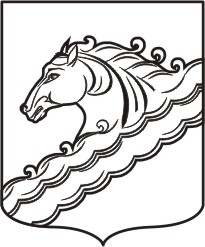 СОВЕТМУНИЦИПАЛЬНОГО ОБРАЗОВАНИЯ БЕЛОРЕЧЕНСКИЙ РАЙОН__ СЕССИЯ 7 СОЗЫВАРЕШЕНИЕот 28 марта 2024 г.                                                                                           № __г. БелореченскО внесении изменений в решение Совета муниципальногообразования Белореченский район от 14 декабря 2023 года № 22 «О бюджете муниципального образования Белореченский район на 2024 год и на плановый период 2025 и 2026 годов»В соответствии со статьями 154, 169, 184 Бюджетного Кодекса Российской Федерации от 31 июля 1998 года № 145-ФЗ, статьями 15 и 35 Федерального Закона от 6 октября 2003 г. № 131-ФЗ «Об общих принципах организации местного самоуправления в Российской Федерации, Законом Краснодарского края от 20 декабря 2023 г. № 5053-КЗ «О бюджете Краснодарского края на 2024 год и на плановый период 2025 и 2026 годов», Законом Краснодарского края от 7 июня 2004 г. № 717-КЗ «О местном самоуправлении в Краснодарском крае», руководствуясь статьей 25 Устава муниципального образования Белореченский район, Совет муниципального образования Белореченский район РЕШИЛ:1. Внести в решение Совета муниципального образования Белореченский район от 14 декабря 2023 года № 22 «О бюджете муниципального образования Белореченский район на 2024 год и на плановый период 2025 и 2026 годов» следующие изменения:1) подпункт 1 пункта 1 изложить в следующей редакции:«1) общий объем доходов в сумме 4 405 955 140,91 рублей;»;2) подпункт 2 пункта 1 изложить в следующей редакции:«2) общий объем расходов в сумме 4 663 665 876,68 рублей;»;3) подпункт 4 пункта 1 изложить в следующей редакции:«4) дефицит бюджета в сумме 257 710 735,77 рублей.»;4) подпункт 1 пункта 2 изложить в следующей редакции:«1) общий объем доходов на 2025 год в сумме 3 261 753 000,00 рублей и на 2026 год в сумме 3 221 467 800,00 рублей;»;5) подпункт 2 пункта 2 изложить в следующей редакции:«2) общий объем расходов на 2025 год в сумме 3 704 889 300,00 рублей и на 2026 год в сумме 3 278 644 800,00 рублей;».6) пункт 28 изложить в следующей редакции:«28. Установить, что в 2024 году получатели средств бюджета муниципального образования Белореченский район вправе предусматривать в заключаемых ими муниципальных контрактах (договорах) на поставку товаров, выполнение работ, оказание услуг (далее – договор) авансовые платежи в размере, установленном настоящим пунктом, если иное не установлено федеральными и краевыми законами, указами Президента Российской Федерации или иным нормативным правовым актом Российской Федерации и Краснодарского края, в пределах лимитов бюджетных обязательств на соответствующий финансовый год, доведенных до них в установленном порядке на соответствующие цели:1) в размере до 100 процентов от суммы договора:об оказании услуг связи, о подписке на печатные издания и об их приобретении;об организации профессионального образования и дополнительного профессионального образования лиц, замещающих муниципальные должности муниципального образования Белореченский район, муниципальных служащих и работников муниципальных казенных учреждений муниципального образования Белореченский район и иных мероприятий по профессиональному развитию;об обучении на курсах повышения квалификации, о прохождении профессиональной переподготовки, о проведении обучающих семинаров и об участии в научных, методических, научно-практических и иных конференциях;о проведении государственной экспертизы проектной документации и результатов инженерных изысканий, о проведении проверки достоверности определения сметной стоимости строительства, реконструкции, капитального ремонта объектов капитального строительства;о приобретении авиа- и железнодорожных билетов, билетов для проезда городским и пригородным транспортом, об осуществлении грузовых перевозок авиационным и железнодорожным транспортом;об оказание депозитарных услуг;об обязательном страховании гражданской ответственности владельцев транспортных средств и других видов обязательного страхования;на проведение конгрессов, форумов, фестивалей, конкурсов, представление экспозиций муниципального образования Белореченский район на международных, всероссийских, региональных, национальных и иных выставочно - ярмарочных мероприятиях;на приобретение объектов недвижимости в собственность муниципального образования;об оказании услуг по проживанию в служебных командировках;заключаемого в целях реализации Указа Президента Российской Федерации от 19 октября 2022 г. № 757 «О мерах, осуществляемых в субъектах Российской Федерации в связи с Указом Президента Российской Федерации от 19 октября 2022 г. № 756», постановления Правительства Российской Федерации от 3 октября 2022 г. № 1745 «О специальной мере в сфере экономики и внесении изменения в постановление Правительства Российской Федерации от 30 апреля 2020 г. № 616»;2) в размере до 30 процентов суммы договора (муниципального контракта) – по остальным договорам (муниципальным контрактам).Установить, что в 2024 году получатели средств бюджета муниципального  образования Белореченский район предусматривают в заключаемых ими договорах (муниципальных контрактах) на поставку товаров, выполнение работ, оказание услуг, средства на финансовое обеспечение которых подлежат казначейскому сопровождению в соответствии с бюджетным законодательством Российской Федерации, авансовые платежи в размере до 50 процентов суммы договора (муниципального контракта), за исключением договоров (муниципальных контрактов), указанных в подпункте 1 настоящей статьи, в которых предусматриваются авансовые платежи в размере до 100 процентов суммы договора (муниципального контракта).».2. Средства, поступающие из бюджета Краснодарского края в соответствии с Законом Краснодарского края «О бюджете Краснодарского края на 2024 год и на плановый период 2025 и 2026 годов», увеличить в 2024 году на сумму 729 782 300,00 рублей, увеличить в 2025 году на сумму 443 136 300,00 рублей, увеличить в 2026 году на сумму 57 177 000,00 рублей, в том числе:3. Остатки средств на счете бюджета муниципального образования Белореченский район на 01.01.2024 года в сумме 63 048 591,00 рублей направить:1) администрации муниципального образования Белореченский район 13 243 221,00 рублей, в том числе:на код раздела, подраздела 05.02 «Коммунальное хозяйство» код целевой статьи расходов 73.1.00.10140 «Приобретение контейнеров и обустройство контейнерных площадок на территории сельских поселений» код вида расходов 200 «Закупка товаров, работ и услуг для обеспечения государственных (муниципальных) нужд» в сумме 2 058 720,00 рублей;на код раздела, подраздела 03.14 «Другие вопросы в области национальной безопасности и правоохранительной деятельности» код целевой статьи расходов 63.1.00.10050 «Реализация мероприятий по поддержке социально ориентированных некоммерческих организаций» код вида расходов 600 «Предоставление субсидий бюджетным, автономным учреждениям и иным некоммерческим организациям» в сумме 210 000,00 рублей;на код раздела, подраздела 01.13 «Другие общегосударственные вопросы» код целевой статьи расходов 50.3.00.10030 «Укрепление материально-технического оснащения для бесперебойного обеспечения бюджетного процесса» код вида расходов 200 «Закупка товаров, работ и услуг для обеспечения государственных (муниципальных) нужд» в сумме 500 000,00 рублей;на код раздела, подраздела 01.13 «Другие общегосударственные вопросы» код целевой статьи расходов 99.6.00.10570 «Мероприятия в области подготовительных работ и ввода в эксплуатацию объектов строительства» код вида расходов 200 «Закупка товаров, работ и услуг для обеспечения государственных (муниципальных) нужд» в сумме 436 301,00 рублей;на код раздела, подраздела 11.01 «Физическая культура» код целевой статьи расходов 65.8.00.10890 «Строительство Центра единоборств в г. Белореченске» код вида расходов 200 «Закупка товаров, работ и услуг для обеспечения государственных (муниципальных) нужд» в сумме 83 400,00 рублей;на код раздела, подраздела 05.02 «Коммунальное хозяйство» код целевой статьи расходов 65.4.00.S0330 «Организация водоснабжения населения» код вида расходов 400 «Капитальные вложения в объекты государственной (муниципальной) собственности» в сумме 246 671,14 рублей;на код раздела, подраздела 05.02 «Коммунальное хозяйство» код целевой статьи расходов 65.4.00.W0330 «Организация водоснабжения населения» код вида расходов 400 «Капитальные вложения в объекты государственной (муниципальной) собственности» в сумме 254 928,86 рублей;на код раздела, подраздела 05.02 «Коммунальное хозяйство» код целевой статьи расходов 65.4.00.S2640 «Обеспечение в целях жилищного строительства земельных участков инженерной инфраструктурой, в том числе предоставленных (предоставляемых) семьям, имеющим трех и более детей, а также под стандартное жилье и жилье из быстровозводимых конструкций (по земельным участкам, находящимся в муниципальной собственности)» код вида расходов 400 «Капитальные вложения в объекты государственной (муниципальной) собственности» в сумме 9 143 800,00 рублей;на код раздела, подраздела 05.02 «Коммунальное хозяйство» код целевой статьи расходов 65.5.00.S0620 «Организация газоснабжения населения (поселений) (строительство подводящих газопроводов, распределительных газопроводов)» код вида расходов 400 «Капитальные вложения в объекты государственной (муниципальной) собственности» в сумме 309 400,00 рублей;2) управлению образованием администрации муниципального образования Белореченский район 29 866 870,00 рублей, в том числе:на код раздела, подраздела 07.01 «Дошкольное образование» код целевой статьи расходов 58.1.00.00590 «Расходы на обеспечение деятельности (оказание услуг) муниципальных учреждений» код вида расхода 600 «Предоставление субсидий бюджетным, автономным учреждениям и иным некоммерческим организациям» в сумме 18 544 900,00 рублей;на код раздела, подраздела 07.02 «Общее образование» код целевой статьи расходов 58.1.01.00590 «Расходы на обеспечение деятельности (оказание услуг) муниципальных учреждений» код вида расхода 600 «Предоставление субсидий бюджетным, автономным учреждениям и иным некоммерческим организациям» в сумме 2 797 860,00 рублей;на код раздела, подраздела 07.02 «Общее образование» код целевой статьи расходов 58.1.00.00590 «Расходы на обеспечение деятельности (оказание услуг) муниципальных учреждений» код вида расхода 600 «Предоставление субсидий бюджетным, автономным учреждениям и иным некоммерческим организациям» в сумме 360 000,00 рублей;на код раздела, подраздела 07.02 «Общее образование» код целевой статьи расходов 65.7.00.11080 «Выполнение инженерных изысканий, осуществление подготовки проектной и рабочей документации по объектам «Строительство блочно-модульной котельной МБОУ СОШ 30 пос. Молодежный» код вида расхода 400 «Капитальные вложения в объекты государственной (муниципальной) собственности» в сумме 4 133 300,00 рублей;на код раздела, подраздела 07.02 «Общее образование» код целевой статьи расходов 58.1.00.00590 «Расходы на обеспечение деятельности (оказание услуг) муниципальных учреждений» код вида расхода 600 «Предоставление субсидий бюджетным, автономным учреждениям и иным некоммерческим организациям» в сумме 204 000,00 рублей;на код раздела, подраздела 07.03 «Дополнительное образование детей» код целевой статьи расходов 58.2.00.00590 «Расходы на обеспечение деятельности (оказание услуг) муниципальных учреждений» код вида расхода 600 «Предоставление субсидий бюджетным, автономным учреждениям и иным некоммерческим организациям» в сумме 559 200,00 рублей;на код раздела, подраздела 07.02 «Общее образование» код целевой статьи расходов 58.1.00.00590 «Расходы на обеспечение деятельности (оказание услуг) муниципальных учреждений» код вида расхода 600 «Предоставление субсидий бюджетным, автономным учреждениям и иным некоммерческим организациям» в сумме 667 700,00 рублей;на код раздела, подраздела 07.01 «Дошкольное образование» код целевой статьи расходов 58.1.01.00590 «Расходы на обеспечение деятельности (оказание услуг) муниципальных учреждений» код вида расхода 600 «Предоставление субсидий бюджетным, автономным учреждениям и иным некоммерческим организациям» в сумме 1 035 540,00 рублей;на код раздела, подраздела 07.02 «Общее образование» код целевой статьи расходов 58.1.00.00590 «Расходы на обеспечение деятельности (оказание услуг) муниципальных учреждений» код вида расхода 600 «Предоставление субсидий бюджетным, автономным учреждениям и иным некоммерческим организациям» в сумме 1 246 370,00 рублей;на код раздела, подраздела 07.09 «Другие вопросы в области образования» код целевой статьи расходов 52.5.00.00590 «Расходы на обеспечение деятельности (оказание услуг) муниципальных учреждений» код вида расхода 200 «Закупка товаров, работ и услуг для обеспечения государственных (муниципальных) нужд» в сумме 18 000,00 рублей;на код раздела, подраздела 07.02 «Общее образование» код целевой статьи расходов 58.1.01.00590 «Расходы на обеспечение деятельности (оказание услуг) муниципальных учреждений» код вида расхода 600 «Предоставление субсидий бюджетным, автономным учреждениям и иным некоммерческим организациям» в сумме 300 000,00 рублей;3) управлению культуры администрации муниципального образования Белореченский район 19 920 500,00 рублей, в том числе:на код раздела, подраздела 08.01 «Культура» код целевой статьи расходов 59.2.00.00590 «Расходы на обеспечение деятельности (оказание услуг) муниципальных учреждений» код вида расхода 600 «Предоставление субсидий бюджетным, автономным учреждениям и иным некоммерческим организациям» в сумме 756 000,00 рублей;на код раздела, подраздела 07.03 «Дополнительное образование детей» код целевой статьи расходов 58.2.00.00590 «Расходы на обеспечение деятельности (оказание услуг) муниципальных учреждений» код вида расхода 600 «Предоставление субсидий бюджетным, автономным учреждениям и иным некоммерческим организациям» в сумме 14 503 100,00 рублей;на код раздела, подраздела 08.01 «Культура» код целевой статьи расходов 59.2.00.00590 «Расходы на обеспечение деятельности (оказание услуг) муниципальных учреждений» код вида расхода 600 «Предоставление субсидий бюджетным, автономным учреждениям и иным некоммерческим организациям» в сумме 2 711 000,00 рублей;на код раздела, подраздела 08.01 «Культура» код целевой статьи расходов 59.3.00.00590 «Расходы на обеспечение деятельности (оказание услуг) муниципальных учреждений» код вида расхода 600 «Предоставление субсидий бюджетным, автономным учреждениям и иным некоммерческим организациям» в сумме 1 381 300,00 рублей;на код раздела, подраздела 08.04 «Другие вопросы в области культуры, кинематографии» код целевой статьи расходов 52.5.00.00590 «Расходы на обеспечение деятельности (оказание услуг) муниципальных учреждений» код вида расхода 100 «Расходы на выплаты персоналу в целях обеспечения выполнения функций государственными (муниципальными) органами, казенными учреждениями, органами управления государственными внебюджетными фондами» в сумме 405 100,00 рублей;на код раздела, подраздела 07.03 «Дополнительное образование детей» код целевой статьи расходов 58.2.00.00590 «Расходы на обеспечение деятельности (оказание услуг) муниципальных учреждений» код вида расхода 600 «Предоставление субсидий бюджетным, автономным учреждениям и иным некоммерческим организациям» в сумме 54 000,00 рублей;на код раздела, подраздела 08.01 «Культура» код целевой статьи расходов 59.2.00.00590 «Расходы на обеспечение деятельности (оказание услуг) муниципальных учреждений» код вида расхода 600 «Предоставление субсидий бюджетным, автономным учреждениям и иным некоммерческим организациям» в сумме 18 000,00 рублей;на код раздела, подраздела 08.01 «Культура» код целевой статьи расходов 59.3.00.00590 «Расходы на обеспечение деятельности (оказание услуг) муниципальных учреждений» код вида расхода 600 «Предоставление субсидий бюджетным, автономным учреждениям и иным некоммерческим организациям» в сумме 56 000,00 рублей;на код раздела, подраздела 08.04 «Другие вопросы в области культуры, кинематографии» код целевой статьи расходов 52.5.00.00590 «Расходы на обеспечение деятельности (оказание услуг) муниципальных учреждений» код вида расхода 200 «Закупка товаров, работ и услуг для обеспечения государственных (муниципальных) нужд» в сумме 18 000,00 рублей;на код раздела, подраздела 01.13 «Другие общегосударственные вопросы» код целевой статьи расходов 50.3.00.10030 «Укрепление материально-технического оснащения для бесперебойного обеспечения бюджетного процесса» код вида расхода 200 «Закупка товаров, работ и услуг для обеспечения государственных (муниципальных) нужд» в сумме 18 000,00 рублей;4) управлению по физической культуре и спорту администрации муниципального образования Белореченский район 18 000,00 рублей на код раздела, подраздела 01.13 «Другие общегосударственные вопросы» код целевой статьи расходов 50.3.00.10030 «Укрепление материально-технического оснащения для бесперебойного обеспечения бюджетного процесса» код вида расхода 200 «Закупка товаров, работ и услуг для обеспечения государственных (муниципальных) нужд».7 Администрации муниципального образования Белореченский район на 2024 год:1) уменьшить бюджетные ассигнования по коду раздела, подраздела 11.01 «Физическая культура» коду целевой статьи расходов 65.8.00.W0470 «Строительство, реконструкция (в том числе реконструкция объектов незавершенного строительства), техническое перевооружение, приобретение объектов спортивной инфраструктуры, общего образования, дошкольного образования, отрасли культуры, сооружений инженерной защиты и берегоукрепления» коду вида расходов 400 «Капитальные вложения в объекты государственной (муниципальной) собственности» на сумму 57 194 100,00  рублей;увеличить бюджетные ассигнования по коду раздела, подраздела 11.01 «Физическая культура» коду целевой статьи расходов 65.8.00.S0470 «Строительство, реконструкция (в том числе реконструкция объектов незавершенного строительства), техническое перевооружение, приобретение объектов спортивной инфраструктуры, общего образования, дошкольного образования, отрасли культуры, сооружений инженерной защиты и берегоукрепления» коду вида расходов 400 «Капитальные вложения в объекты государственной (муниципальной) собственности» на сумму 1 636 700,00  рублей;высвободившиеся бюджетные ассигнования в сумме 14 722 900,00 рублей направить управлению образованием администрации муниципального образования Белореченский район на код раздела, подраздела 07.01 «Дошкольное образование» код целевой статьи расходов 58.1.00.00590 «Расходы на обеспечение деятельности (оказание услуг) муниципальных учреждений» код вида расхода 600 «Предоставление субсидий бюджетным, автономным учреждениям и иным некоммерческим организациям»;высвободившиеся бюджетные ассигнования в сумме 20 103 400,00 рублей направить управлению образованием администрации муниципального образования Белореченский район на код раздела, подраздела 07.02 «Общее образование» код целевой статьи расходов 58.1.00.00590 «Расходы на обеспечение деятельности (оказание услуг) муниципальных учреждений» код вида расхода 600 «Предоставление субсидий бюджетным, автономным учреждениям и иным некоммерческим организациям»;высвободившиеся бюджетные ассигнования в сумме 2 330 200,00 рублей направить управлению образованием администрации муниципального образования Белореченский район на код раздела, подраздела 07.03 «Дополнительное образование детей» код целевой статьи расходов 58.2.00.00590 «Расходы на обеспечение деятельности (оказание услуг) муниципальных учреждений» код вида расхода 600 «Предоставление субсидий бюджетным, автономным учреждениям и иным некоммерческим организациям»;высвободившиеся бюджетные ассигнования в сумме 186 000,00 рублей направить управлению образованием администрации муниципального образования Белореченский район на код раздела, подраздела 07.09 «Другие вопросы в области образования» код целевой статьи расходов 58.3.00.00590 «Расходы на обеспечение деятельности (оказание услуг) муниципальных учреждений» код вида расхода 600 «Предоставление субсидий бюджетным, автономным учреждениям и иным некоммерческим организациям»;высвободившиеся бюджетные ассигнования в сумме 18 214 900,00 рублей направить управлению образованием администрации муниципального образования Белореченский район на код раздела, подраздела 07.01 «Дошкольное образование» код целевой статьи расходов 58.1.00.00590 «Расходы на обеспечение деятельности (оказание услуг) муниципальных учреждений» код вида расхода 600 «Предоставление субсидий бюджетным, автономным учреждениям и иным некоммерческим организациям»;2) произвести передвижение бюджетных ассигнований по коду раздела, подраздела 07.01 «Дошкольное образование» коду целевой статьи расходов 65.7.01.S0470 «Строительство, реконструкция (в том числе реконструкция объектов незавершенного строительства), техническое перевооружение, приобретение объектов спортивной инфраструктуры, общего образования, дошкольного образования, отрасли культуры, сооружений инженерной защиты и берегоукрепления» с кода вида расходов 200 «Закупка товаров, работ и услуг для обеспечения государственных (муниципальных) нужд» на код вида расходов 400 «Капитальные вложения в объекты государственной (муниципальной) собственности» в сумме 0,90 рублей;3) произвести передвижение бюджетных ассигнований по коду раздела, подраздела 05.02 «Коммунальное хозяйство» коду вида расходов 400 «Капитальные вложения в объекты государственной (муниципальной) собственности» с кода целевой статьи расходов 73.3.00.10720 «Рекультивация свалки, расположенной  на территории Родниковского сельского поселения» на код целевой статьи расходов 73.3.00.S3150 «Реализация мероприятий по владению имуществом, находящимся в муниципальной собственности (рекультивация земельных участков, находящихся в муниципальной собственности и не предоставленных гражданам или юридическим лицам)» в сумме 913 700,00 рублей.8. Администрации муниципального образования Белореченский район на 2025 год:1) произвести передвижение бюджетных ассигнований по коду раздела, подраздела 05.02 «Коммунальное хозяйство» коду вида расходов 400 «Капитальные вложения в объекты государственной (муниципальной) собственности» с кода целевой статьи расходов 73.3.00.10720 «Рекультивация свалки, расположенной  на территории Родниковского сельского поселения» на код целевой статьи расходов 73.3.00.S3150 «Реализация мероприятий по владению имуществом, находящимся в муниципальной собственности (рекультивация земельных участков, находящихся в муниципальной собственности и не предоставленных гражданам или юридическим лицам)» в сумме 925 400,00 рублей;2) произвести передвижение бюджетных ассигнований по коду раздела, подраздела 05.02 «Коммунальное хозяйство» коду вида расходов 400 «Капитальные вложения в объекты государственной (муниципальной) собственности» с кода целевой статьи расходов 65.5.00.S0620 «Организация газоснабжения населения (поселений) (строительство подводящих газопроводов, распределительных газопроводов)» на код целевой статьи расходов 65.4.00.S2640 «Обеспечение в целях жилищного строительства земельных участков инженерной инфраструктурой, в том числе предоставленных (предоставляемых) семьям, имеющим трех и более детей, а также под стандартное жилье и жилье из быстровозводимых конструкций (по земельным участкам, находящимся в муниципальной собственности)» в сумме 7 019 500,00 рублей;3) произвести передвижение бюджетных ассигнований с кода раздела, подраздела 01.04 «Функционирование Правительства Российской Федерации, высших исполнительных органов государственной власти субъектов Российской Федерации, местных администраций» кода целевой статьи расходов 50.2.00.00190 «Расходы на обеспечение функций органов местного самоуправления» кода вида расходов 100 «Расходы на выплаты персоналу в целях обеспечения выполнения функций государственными (муниципальными) органами, казенными учреждениями, органами управления государственными внебюджетными фондами» на код раздела, подраздела 05.02 «Коммунальное хозяйство» код целевой статьи расходов 65.4.00.S2640 «Обеспечение в целях жилищного строительства земельных участков инженерной инфраструктурой, в том числе предоставленных (предоставляемых) семьям, имеющим трех и более детей, а также под стандартное жилье и жилье из быстровозводимых конструкций (по земельным участкам, находящимся в муниципальной собственности)» код вида расходов 400 «Капитальные вложения в объекты государственной (муниципальной) собственности» в сумме 1 001 500,00 рублей;4) уменьшить бюджетные ассигнования по коду раздела, подраздела 07.09 «Другие вопросы в области образования» коду целевой статьи расходов 52.1.00.00590 «Расходы на обеспечение деятельности (оказание услуг) муниципальных учреждений» коду вида расходов 100 «Расходы на выплаты персоналу в целях обеспечения выполнения функций государственными (муниципальными) органами, казенными учреждениями, органами управления государственными внебюджетными фондами» на сумму 2 000,00 рублей;высвободившиеся бюджетные ассигнования в сумме 2 000,00 рублей направить управлению образованием администрации муниципального образования Белореченский район на код раздела, подраздела 07.02 «Общее образование» код целевой статьи расходов 58.1.00.60860 «Осуществление государственных полномочий по финансовому обеспечению государственных гарантий реализации прав на получение общедоступного и бесплатного образования в муниципальных дошкольных и общеобразовательных организациях» код вида расхода 600 «Предоставление субсидий бюджетным, автономным учреждениям и иным некоммерческим организациям».9. Администрации муниципального образования Белореченский район на 2026 год произвести передвижение бюджетных ассигнований по коду раздела, подраздела 05.02 «Коммунальное хозяйство» коду вида расходов 400 «Капитальные вложения в объекты государственной (муниципальной) собственности» с кода целевой статьи расходов 73.3.00.10720 «Рекультивация свалки, расположенной  на территории Родниковского сельского поселения» на код целевой статьи расходов 73.3.00.S3150 «Реализация мероприятий по владению имуществом, находящимся в муниципальной собственности (рекультивация земельных участков, находящихся в муниципальной собственности и не предоставленных гражданам или юридическим лицам)» в сумме 9 300,00 рублей.10. Управлению образованием администрации муниципального образования Белореченский район на 2024 год:1) произвести передвижение бюджетных ассигнований по коду раздела, подраздела 07.01 «Дошкольное образование» коду вида расходов 600 «Предоставление субсидий бюджетным, автономным учреждениям и иным некоммерческим организациям» с кода целевой статьи расходов 58.1.01.00590 «Расходы на обеспечение деятельности (оказание услуг) муниципальных учреждений» на код целевой статьи расходов 58.1.00.00590 «Расходы на обеспечение деятельности (оказание услуг) муниципальных учреждений» в сумме 172 500,00 рублей;2) произвести передвижение бюджетных ассигнований по коду вида расходов 600 «Предоставление субсидий бюджетным, автономным учреждениям и иным некоммерческим организациям» с кода раздела, подраздела 07.01 «Дошкольное образование» кода целевой статьи расходов 58.1.01.00590 «Расходы на обеспечение деятельности (оказание услуг) муниципальных учреждений» на код раздела, подраздела 07.03 «Дополнительное образование детей» код целевой статьи расходов 58.2.00.00590 «Расходы на обеспечение деятельности (оказание услуг) муниципальных учреждений» в сумме 71 200,00 рублей;3) произвести передвижение бюджетных ассигнований по коду раздела, подраздела 07.09 «Другие вопросы в области образования» коду целевой статьи расходов 58.3.01.00590 «Расходы на обеспечение деятельности (оказание услуг) муниципальных учреждений» с кода вида расходов 100 «Расходы на выплаты персоналу в целях обеспечения выполнения функций государственными (муниципальными) органами, казенными учреждениями, органами управления государственными внебюджетными фондами» на код вида расходов 200 «Закупка товаров, работ и услуг для обеспечения государственных (муниципальных) нужд» в сумме 137 400,00 рублей;4) произвести передвижение бюджетных ассигнований с кода раздела, подраздела 07.09 «Другие вопросы в области образования» кода целевой статьи расходов 58.3.01.00590 «Расходы на обеспечение деятельности (оказание услуг) муниципальных учреждений» кода вида расходов 100 «Расходы на выплаты персоналу в целях обеспечения выполнения функций государственными (муниципальными) органами, казенными учреждениями, органами управления государственными внебюджетными фондами» на код раздела, подраздела 07.02 «Общее образование» код целевой статьи расходов 58.1.00.00590 «Расходы на обеспечение деятельности (оказание услуг) муниципальных учреждений» код вида расходов 600 «Предоставление субсидий бюджетным, автономным учреждениям и иным некоммерческим организациям» в сумме 20 527,30 рублей;5) произвести передвижение бюджетных ассигнований по коду раздела, подраздела 07.02 «Общее образование» коду вида расходов 600 «Предоставление субсидий бюджетным, автономным учреждениям и иным некоммерческим организациям» с кода целевой статьи расходов 58.1.01.00590 «Расходы на обеспечение деятельности (оказание услуг) муниципальных учреждений» на код целевой статьи расходов 58.1.00.S0100 «Организация предоставления общедоступного и бесплатного дошкольного, начального общего, основного общего, среднего общего образования по основным общеобразовательным программам, дополнительного образования в муниципальных образовательных организациях (проведение капитальных ремонтов зданий, помещений, сооружений, территорий, прилегающих к зданиям и сооружениям)» в сумме 2 207 700,00 рублей;11. Управлению культуры администрации муниципального образования Белореченский район на 2024 год:1) произвести передвижение бюджетных ассигнований по коду раздела, подраздела 08.01 «Культура» коду вида расходов 600 «Предоставление субсидий бюджетным, автономным учреждениям и иным некоммерческим организациям» с кода целевой статьи расходов 59.2.00.00590 «Расходы на обеспечение деятельности (оказание услуг) муниципальных учреждений» на код целевой статьи расходов 59.2.00.09010 «Приобретение муниципальным учреждением движимого имущества» в сумме 845 515,00 рублей;2) произвести передвижение бюджетных ассигнований по коду раздела, подраздела 08.04 «Другие вопросы в области культуры, кинематографии» с кода целевой статьи расходов 59.2.00.11040 «Участие в проведении Всероссийского фестиваля-марафона «Песни России» кода вида расходов 600 «Предоставление субсидий бюджетным, автономным учреждениям и иным некоммерческим организациям» на код целевой статьи расходов 69.1.00.10500 «Реализация мероприятий муниципальной программы «Укрепление межнационального и межконфессионального согласия, развитие культуры народов, проживающих на территории муниципального образования Белореченский район, профилактика межнациональных (межэтнических) конфликтов» код вида расходов 200 «Предоставление субсидий бюджетным, автономным учреждениям и иным некоммерческим организациям» в сумме 314 400,00 рублей.12. В соответствии с решениями Советов поселений Белореченского района о передаче полномочий по решению вопросов местного значения на районный уровень, муниципальному образованию Белореченский район увеличить ассигнования на сумму 339 949,00 рублей, в том числе:1) по кодам классификации доходов бюджета:902 2 02 40014 05 0000 150 в сумме 326 849,00 рублей;910 2 02 40014 05 0000 150 в сумме 6 500,00 рублей921 2 02 40014 05 0000 150 в сумме 6 600,00 рублей;2) по кодам классификации расходов бюджета:по коду раздела, подраздела 01.13 «Другие общегосударственные вопросы» (осуществление бухгалтерского учета) – 326 849,00 рублей, в том числе:Родниковское сельское поселение – 326 849,00 рублей;по коду раздела, подраздела 01.06 «Обеспечение деятельности финансовых, налоговых и таможенных органов и органов финансового (финансово-бюджетного) надзора» (осуществление внешнего финансового контроля) в сумме 6 500,00 рублей, в том числе:Родниковское сельское поселение – 6 500,00 рублей;по коду раздела, подраздела 01.13 «Другие общегосударственные вопросы» (управление муниципальным имуществом) – 6 600,00 рублей, в том числе:Дружненское сельское поселение – 6 600,00 рублей.14. Учесть заключение о внесении изменений в сводную бюджетную роспись и лимиты бюджетных обязательств от 12 марта 2024 г. № 1.15. Приложения 1, 2, 3, 4, 6, 7, 8, 9, 10, 11, 12 изложить в новой редакции (прилагаются).16. Опубликовать настоящее решение в средствах массовой информации.17. Настоящее решение вступает в силу со дня официального опубликования.2.1сумма изменений на 2024 год - всего: 729 782 300,00рублейв том числе:2.1.1администрации муниципального образования Белореченский район - всего:581 715 100,00рублейв том числе:субсидии на организацию газоснабжения населения (поселений) (строительство подводящих газопроводов, распределительных газопроводов)2 503 000,00рублейсубсидии на реализацию мероприятий по владению имуществом, находящимся в муниципальной собственности (рекультивация земельных участков, находящихся в муниципальной собственности и не предоставленных гражданам или юридическим лицам)181 822 200,00рублейсубсидии на обеспечение в целях жилищного строительства земельных участков инженерной инфраструктурой, в том числе предоставленных (предоставляемых) семьям, имеющим трех и более детей, а также под стандартное жилье и жилье из быстровозводимых конструкций (по земельным участкам, находящимся в муниципальной собственности)295 647 800,00рублейсубсидии на строительство, реконструкцию (в том числе реконструкцию объектов незавершенного строительства), техническое перевооружение, приобретение объектов спортивной инфраструктуры, общего образования, дошкольного образования, дополнительного образования, отрасли культуры, сооружений инженерной защиты и берегоукрепления55 557 400,00рублейсубвенции на осуществление отдельных государственных полномочий по строительству зданий, включая проектно-изыскательские работы, для размещения фельдшерско-акушерских пунктов, фельдшерских пунктов, врачебных амбулаторий и офисов врача общей практики, а также строительство иных объектов здравоохранения, начатое до 1 января 2019 года, необходимых для организации оказания медицинской помощи в соответствии с территориальной программой государственных гарантий бесплатного оказания гражданам медицинской помощи в Краснодарском крае30 098 200,00рублейсубвенции на осуществление отдельных государственных полномочий по обеспечению детей-сирот и детей, оставшихся без попечения родителей, лиц из числа детей-сирот и детей, оставшихся без попечения родителей, жилыми помещениями16 086 500,00рублей2.1.2управлению образованием администрации муниципального образования Белореченский район - всего:147 961 900,00рублейв том числе:субвенции на осуществление государственных полномочий по финансовому обеспечению государственных гарантий реализации прав на получение общедоступного и бесплатного образования в муниципальных дошкольных и общеобразовательных организациях (дошкольное образование)35 799 200,00рублейсубвенции на осуществление государственных полномочий по финансовому обеспечению государственных гарантий реализации прав на получение общедоступного и бесплатного образования в муниципальных дошкольных и общеобразовательных организациях (общее образование)112 162 700,00рублей2.1.3управлению по вопросам семьи и детства администрации муниципального образования Белореченский район - всего:105 300,00рублейв том числе:единая субвенция в области социальной политики бюджетам муниципальных районов, муниципальных и городских округов Краснодарского края105 300,00рублей2.2сумма изменений на 2025 год - всего: 443 136 300,00рублейв том числе:2.2.1администрации муниципального образования Белореченский район - всего:418 866 600,00рублейв том числе:субсидии на организацию газоснабжения населения (поселений) (строительство подводящих газопроводов, распределительных газопроводов)- 56 793 400,00рублейсубсидии на реализацию мероприятий по владению имуществом, находящимся в муниципальной собственности (рекультивация земельных участков, находящихся в муниципальной собственности и не предоставленных гражданам или юридическим лицам)184 143 800,00рублейсубсидии на обеспечение в целях жилищного строительства земельных участков инженерной инфраструктурой, в том числе предоставленных (предоставляемых) семьям, имеющим трех и более детей, а также под стандартное жилье и жилье из быстровозводимых конструкций (по земельным участкам, находящимся в муниципальной собственности)259 343 200,00рублейсубвенции на осуществление отдельных государственных полномочий по обеспечению детей-сирот и детей, оставшихся без попечения родителей, лиц из числа детей-сирот и детей, оставшихся без попечения родителей, жилыми помещениями32 173 000,00рублей2.2.2управлению образованием администрации муниципального образования Белореченский район - всего:24 164 400,00рублейв том числе:субвенции на осуществление государственных полномочий по финансовому обеспечению государственных гарантий реализации прав на получение общедоступного и бесплатного образования в муниципальных дошкольных и общеобразовательных организациях (дошкольное образование)9 110 600,00рублейсубвенции на осуществление государственных полномочий по финансовому обеспечению государственных гарантий реализации прав на получение общедоступного и бесплатного образования в муниципальных дошкольных и общеобразовательных организациях (общее образование)15 053 800,00рублей2.2.3управлению по вопросам семьи и детства администрации муниципального образования Белореченский район - всего:105 300,00рублейв том числе:единая субвенция в области социальной политики бюджетам муниципальных районов, муниципальных и городских округов Краснодарского края105 300,00рублей2.3сумма изменений на 2026 год - всего: 57 177 000,00рублейв том числе:2.3.1администрации муниципального образования Белореченский район - всего:34 007 200,00рублейв том числе:субсидии на реализацию мероприятий по владению имуществом, находящимся в муниципальной собственности (рекультивация земельных участков, находящихся в муниципальной собственности и не предоставленных гражданам или юридическим лицам)1 834 200,00рублейсубвенции на осуществление отдельных государственных полномочий по обеспечению детей-сирот и детей, оставшихся без попечения родителей, лиц из числа детей-сирот и детей, оставшихся без попечения родителей, жилыми помещениями32 173 000,002.3.2управлению образованием администрации муниципального образования Белореченский район - всего:23 064 500,00рублейв том числе:субвенции на осуществление государственных полномочий по финансовому обеспечению государственных гарантий реализации прав на получение общедоступного и бесплатного образования в муниципальных дошкольных и общеобразовательных организациях (дошкольное образование)8 731 200,00рублейсубвенции на осуществление государственных полномочий по финансовому обеспечению государственных гарантий реализации прав на получение общедоступного и бесплатного образования в муниципальных дошкольных и общеобразовательных организациях (общее образование)14 333 300,00рублей2.3.3управлению по вопросам семьи и детства администрации муниципального образования Белореченский район - всего:105 300,00рублейв том числе:единая субвенция в области социальной политики бюджетам муниципальных районов, муниципальных и городских округов Краснодарского края105 300,00рублейГлавамуниципального образования Белореченский районПредседатель Совета              муниципального образования Белореченский районС.В. СидоренкоТ.П. Марченко